Book Drop Form in 2 copies 1st copy –for the library2nd copy –for the borrower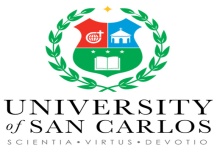 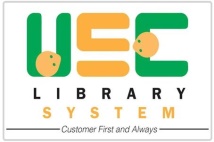 University of San CarlosThe Library SystemBOOK DROP FORM						                    Date:  _______________________Name:  _______________________Department:  ___________________ ID # ___________Contact #:  ____________________	Email address:  __________________________________The following library materials are returned in good condition:Signature of the borrower:  ____________________________________________Author and TitleBarcode Number or Accession Number